Name: __________________________			         	                             		     Date: ___________Spiral Review Quarter 4 Week 5								                  Period: _________Weekly Warm-Up’s1. While visiting Chicago, Jenny used a taxi for transportation.  The taxis charged her $.95 per city block.  If the taxis charged her a total of $25.65 for transportation, how many total city blocks did she travel?2. A rectangle’s length is three more than two times its width.  If the perimeter of a rectangle is 66 feet, what is the measurement of the length?3. Which expression is NOT equivalent to ½(8p – 14) – 10p? 4p – 7 – 10p -7 + (-6p)4p – 7 – 5p-6p – 74. You decide to tile your hallway, which is shaped like a rectangle with dimensions of 14 ½ ft. by 4 ½ ft. If the tiles are square with a side length of 6 inches, how many tiles will you need to cover the hallway floor?5. Susan is going to flip a coin and then draw one card from a standard deck. What is the probability that the coin lands heads up and the card is a queen?6.  Simplify:   8(-2x - 3) – ¾(8x –4)7. What is the solution set for the inequality 4(p – 3) – 12p ≥ 368. The perimeter of the quadrilateral WXYZ is 82 inches.  What is the length of segment XY?9.  Write the verbal inequality numerically. The product of 15 and a number, increased by 8 is at most 44.10.  What is the value of the following expression?  MondayTuesdayWednesdayThursdayFridayImportant Information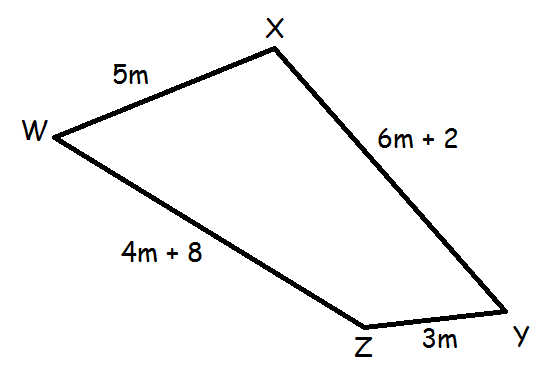 